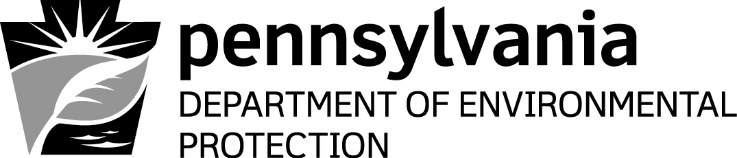      AGGREGATE ADVISORY BOARD   Wednesday, February 1, 2017 	      Meeting Location:   Rachel Carson State Office Building	         							   4th Floor Conference Room								   Harrisburg, PA								   Conference Call Information:									Access Code: 649 508 265Password: EnviroEco*550  Call-in Toll Number: 1-650-479-3208 10:00 a.m.		Meeting Called to Order				John Stefanko, Chair10:05 a.m. 		Introduction of Members and Others in Attendance10:10 a.m. 	Acknowledgement of PACA Anti-Trust Statement	10:15 a.m. 	Approval of the November 2, 2016		Meeting Minutes 				John Stefanko, Chair10:20 a.m. 		Correspondence10:25 a.m. 		Committee Reports			Regulatory, Legislative and Technical	Mark Snyder, Chair10:30 a.m.		      Meet and Greet with Acting Secretary			Patrick McDonnell11:00 a.m.		      Technical Deficiency Letter Reviews	           Sharon Hill, DEP11:30 a.m. 		Updates 						Bill Allen, DEP			Technical Guidance Update			Regulatory Update			NPDES Permitting Update			PDG Update (Historical Applications)			Non-Coal Fund Update (Revenues and Expenditures)			Non-Coal Program Overview/Bonding and Bond Forfeitures11:40 a.m. 		Non-Coal Bond Rate Guidelines			Bruce Carl, DEP11:45 a.m.		BAMR Forfeitures and Reclamation			Brian Bradley, DEP12:00 p.m. 		New Business 						John Stefanko, ChairStream Assessments and 			Mark Bricker, DEPClassifications					Mark Hartle, PFBCAggregate Advisory Board			Josie Gaskey, PACAAnnual Report for 2015												12:30 p.m. 		Open Time (Comments/Questions from Audience)12:45 p.m.		Adjourn						John Stefanko, Chair